Parafia Matki Boskiej Królowej Polski 
i św. Franciszka z Asyżu 
w Jeleniej Górze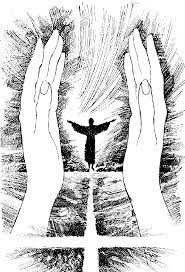 „…Święta i zbawienna jest myśl 
modlić się za zmarłych”				II Ks. Mach.O tych, których kochaliśmy za życia       nie zapomnijmy po śmierci!”WYPOMINKI Nazwa ulicy:    Miłosierdziu Bożemu i modlitwom Kościołapolecamy zmarłych z następujących rodzin (nazwiska): 
     *prosimy o czytelne wypełnienie w 1 os. l. poj.Imiona żeńskieImiona męskie